Instituto “Nuestra Señora del Huerto” N.º 8070 – Orán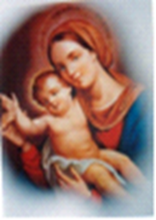 Lema: “ Caminemos juntos compartiendo nuestro fuegoÁrea: Educación Física– Profesora: Lorena Quispe3er año¨”A” – “B” del C.O.TRABAJO PRÁCTICO N°4COORDINACIÓNApellido……………….. Nombre…………….. curso…….. sección……..ACTIVIDADMiren el siguiente vídeo con atención, elijan 5 saltos o más y realicen 1 vídeo o 5 videos cortos con los saltos que seleccionaron trabajar.Realicen la escalera a creatividad con cinta, con tiza o marquen en el piso con lo que crean conveniente...utilizar la imaginación.https://www.youtube.com/watch?v=hxtC8nas21I